Appendix AFOutlet Survey Invitation Letter - English Only{Date}{FIRST NAME} {LAST NAME}	{STREET ADDRESS}{CITY}, {STATE} {ZIP CODE}Dear {FIRST NAME} {LAST NAME}:The Food and Nutrition Service, United States Department of Agriculture is conducting research on the use of incentives to promote fruit and vegetable purchase and consumption among households participating in the Supplemental Nutrition Assistance Program (SNAP).To make decisions about the ways to promote fruit and vegetable purchase and consumption, we need to learn more about the ways in which the Food Insecurity Nutrition Incentives (FINI) projects are implemented at outlets such as yours.You can help by completing the brief FINI Outlet Survey. While participation in this survey is voluntary, your experiences will help improve our understanding of the role of incentives in promoting fruit and vegetable purchases among SNAP participants. This information will lead to effective policies to support the growth of incentives and increase the reach of the incentive programs to new and existing SNAP participants. There will be no penalties if you decide not to respond, either to the information collection as a whole or to any particular questions.Westat, a research organization working for USDA, is conducting the survey. Your answers will be kept private. They won’t be seen by anyone other than the research team. Your answers will be put together with answers from the other outlet managers taking the survey. The results will be reported as totals so that no one outlet or person can be identified.Please complete the brief survey in this packet and return it in the postage paid envelope provided.  There will be no penalties if you decide not to respond, either to the information collection as a whole or to any particular questions.Thank you in advance for your help. If you have any questions, please call Westat toll-free at 1-XXX-XXX-XXXX.Sincerely,PROJECT DIRECTOR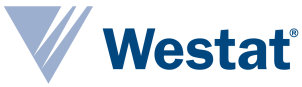 